ОДИННАДЦАТАЯ ОЧЕРЕДНАЯ   СЕССИЯ ТРЕТЬЕГО СОЗЫВАР Е Ш Е Н И Е                                                                             Ч Е Ч И М От  29.12.2014 г                                                                              №11-2 с. Онгудай.О  бюджете муниципального образования «Онгудайский район» на  2015 год и на плановый период 2016 и 2017годов  На основании статьи 34 Устава муниципального образования «Онгудайский район» и руководствуясь Бюджетным кодексом Российской Федерации, Совет депутатов района (аймака):Р Е Ш И Л :Статья 1. Утвердить основные характеристики бюджета муниципального образования «Онгудайский район» (далее – местный бюджет) на 2015 год:1) прогнозируемый общий объем доходов местного бюджета в сумме 366520,28 тыс. рублей, 2) общий объем расходов местного бюджета в сумме 369131,70 тыс. рублей;3) дефицит местного бюджета в сумме 2611,42 тыс. рублей или  2,78 процентов от доходов без учета объема безвозмездных поступлений.Статья 2. Утвердить иные характеристики местного бюджета на 2015 год:1) общий объем безвозмездных поступлений в местный бюджет в сумме 272590,70 тыс. рублей;2) объем безвозмездных поступлений от других бюджетов бюджетной системы Российской Федерации в сумме 272590,70 тыс. рублей;3) предельный объем муниципального долга на 2015 год в сумме 8112,00 тыс. рублей, верхний предел муниципального долга на 1 января 2016 года в сумме 8112,00 тыс. рублей, в том числе верхний предел муниципального долга по муниципальным гарантиям на 1 января 2016 года в сумме 0,00 тыс. рублей;4) источники финансирования дефицита местного бюджета согласно приложению № 1 к настоящему Решению.Статья 3. Утвердить основные характеристики местного бюджета на 2016 год и на 2017 год:1) прогнозируемый общий объем доходов местного бюджета на 2016 год в сумме 349437,18 тыс.рублей и на 2017 год в сумме 351773,38 тыс. рублей; 2) общий объем расходов местного бюджета на 2016 год в сумме 349437,18 тыс. рублей и на 2017 год в сумме 351773,38 рублей; 3) дефицит местного бюджета на 2016 год в сумме 0,00 тыс. рублей или  0,00 процентов от доходов без учета объема безвозмездных поступлений и на 2017 год в сумме 0,00 тыс. рублей или 0,00 процентов от доходов без учета объема безвозмездных поступлений.Статья 4. Утвердить иные характеристики местного бюджета на 2016 год и на 2017 год:1) общий объем безвозмездных поступлений в местный бюджет на 2016 год в сумме 250395,50 тыс. рублей и на 2017 год в сумме 250435,00 тыс. рублей;2) объем безвозмездных поступлений от других бюджетов бюджетной системы Российской Федерации на 2016 год в сумме 250395,50 тыс. рублей и на 2017 год в сумме 250435,00 тыс. рублей;3) предельный объем муниципального долга на 2016 год в сумме 8112,00 тыс. рублей и на 2017 год в сумме 8112,00тыс.рублей, верхний предел муниципального долга на 1 января 2017 года в сумме 8112,00тыс. рублей и на 1 января 2018 года в сумме 8112,00 тыс. рублей, в том числе верхний предел муниципального долга по муниципальным гарантиям на 1 января 2017 года  в сумме 0,00 тыс. рублей и на 1 января 2018 года в сумме 0,00 тыс. рублей;4) источники финансирования дефицита местного бюджета на 2016 год и на 2017 год согласно приложению № 2 к настоящему Решению.Статья 5.  1. Утвердить перечень главных администраторов доходов местного бюджета согласно приложению № 3 к настоящему Решению.2. Утвердить перечень главных администраторов источников финансирования дефицита местного бюджета согласно приложению № 4 к настоящему Решению.Статья 6. Установить, что в 2015 году и на плановый период 2016 - 2017 годов применяются следующие нормативы распределения доходов между местным бюджетом и бюджетами сельских поселений:1) по федеральным, региональным налогам и сборам, налогам, предусмотренным специальными налоговыми режимами, и неналоговым доходам - нормативы отчислений, установленные Бюджетным кодексом Российской Федерации, Законом Республики Алтай «О республиканском бюджете на 2015 год и на плановый период 2016 и 2017 годов», Законом Республики Алтай от 18 октября 2005 года № 79-РЗ «Об установлении единых нормативов отчислений в местные бюджеты Республики Алтай».2) по доходам, кроме доходов, указанных в пункте первом настоящей статьи, - нормативы распределения согласно приложению № 5 к настоящему Решению. Статья 7. Утвердить в местном бюджете на 2015 год поступления доходов по основным источникам в объеме согласно приложению № 6 к настоящему Решению.Утвердить в местном бюджете на 2016 год и на 2017 год поступления доходов по основным источникам в объеме согласно приложению № 7 к настоящему Решению.Статья 8. Перечисление в местный бюджет части прибыли муниципальных унитарных предприятий, остающейся после уплаты налогов и иных обязательных платежей, производится в размерах, определяемых в порядке, установленном решением Совета депутатов  района  (аймака)  за №34-2 от 16 августа 2012года «Об утверждении Положения о порядке перечисления муниципальными унитарными предприятиями в бюджет муниципального образования «Онгудайский район» части прибыли, остающейся после уплаты налога и иных обязательных платежей».Статья 9. Утвердить общий объем бюджетных ассигнований на исполнение публичных нормативных обязательств: 1) на 2015 год согласно приложению № 8 к настоящему Решению;2) на 2016-2017 годы согласно приложению № 9 к настоящему Решению.Статья 10. Утвердить распределение бюджетных ассигнований местного бюджета на реализацию муниципальных программ:1) на 2015 год согласно приложению № 10 к настоящему Решению;2) на 2016-2017 годы согласно приложению № 11 к настоящему Решению.Статья 11. Утвердить распределение бюджетных ассигнований по разделам, подразделам классификации расходов местного бюджета:1) на 2015 год согласно приложению № 12 к настоящему Решению;2) на 2016-2017 годы согласно приложению № 13 к настоящему Решению.Статья 12. Утвердить распределение бюджетных ассигнований по разделам, подразделам, целевым статьям (муниципальным) программам и непрограммным направлениям деятельности), группам (группам и подгруппам) видов расходов классификации расходов местного бюджета:1) на 2015 год согласно приложению № 14 к настоящему Решению;2) на 2016-2017 годы согласно приложению № 15 к настоящему Решению.Статья 13.  Утвердить ведомственную структуру расходов местного бюджета:1) на 2015 год согласно приложению № 16 к настоящему Решению;2) на 2016-2017 годы согласно приложению № 17 к настоящему Решению.Статья 14. Утвердить распределение бюджетных ассигнований на осуществление бюджетных инвестиций:1) в объекты капитального строительства муниципальной собственности (в том числе их реконструкция) на 2015 год согласно приложению № 18 к настоящему Решению;2) в объекты капитального строительства муниципальной собственности (в том числе их реконструкция):а) на 2016 год согласно приложению №19 к настоящему Решению;б) на 2017 год согласно приложению № 20 к настоящему Решению.Статья 15. Объем бюджетных ассигнований Дорожного фонда муниципального образования «Онгудайский район».1. Утвердить объем бюджетных ассигнований Дорожного фонда муниципального образования «Онгудайский район » на 2015 год в сумме 2843,70  тыс. рублей, на 2016 год в сумме 3576,90 тыс. рублей и на 2016 год в сумме 3544,30 тыс. рублей.2. Утвердить распределение бюджетных ассигнований на осуществление бюджетных инвестиций за счет средств Дорожного фонда Муниципального образования «Онгудайский район» на строительство и реконструкцию автомобильных дорог общего пользования местного значения и искусственных сооружений на них:1) на 2015 год согласно 21 к настоящему Решению;2) на 2016 - 2017 годы согласно 22 к настоящему Решению.Статья 16. Гранты в форме субсидий, предусмотренных настоящим Решением, предоставляются юридическим лицам (за исключением казенных учреждений), индивидуальным предпринимателям, физическим лицам, в том числе предоставляемые на конкурсной основе, в порядке, установленном Администрацией муниципального образования  «Онгудайский район».Статья 17. Установить, что заключение и оплата муниципальными учреждениями и органами местного самоуправления муниципального образования договоров, исполнение которых осуществляется за счет средств местного бюджета, производятся в пределах утвержденных им лимитов бюджетных обязательств.Обязательства, вытекающие из договоров, исполнение которых осуществляется за счет средств местного бюджета, принятые муниципальными учреждениями и органами местного самоуправления муниципального образования сверх утвержденных им лимитов бюджетных обязательств, не подлежат оплате за счет средств местного бюджета.Статья 18. Органы местного самоуправления муниципального образования «Онгудайский район» не вправе принимать решения, приводящие к увеличению численности муниципальных служащих и работников муниципальных учреждений, а также расходов на содержание бюджетной сферы, за исключением численности муниципальных служащих и работников муниципальных учреждений, необходимой для реализации переданных государственных полномочий Российской Федерации и Республики Алтай.Статья 19. Утвердить распределение межбюджетных трансфертов бюджетам сельских поселений:1) на 2015 год согласно приложению № 23 к настоящему Решению;2) на 2016 год согласно приложению № 24 к настоящему Решению;3) на 2017 год согласно приложению № 25 к настоящему Решению.Статья 20. Установить, что неиспользованные по состоянию на 1 января 2015 года остатки межбюджетных трансфертов, предоставленных из местного бюджета бюджетам сельских поселений в форме субвенций, субсидий, иных межбюджетных трансфертов, имеющих целевое назначение, подлежат возврату в республиканский бюджет в течение первых 10 рабочих дней 2015 года.Статья 21. Утвердить Программу муниципальных заимствований муниципального образования «Онгудайский район» на 2015 год согласно приложению №26 к настоящему Решению и Программу муниципальных заимствований муниципального образования «Онгудайский район» на 2016-2017 годы согласно приложению № 27 к настоящему Решению.Статья 22. Настоящее Решение вступает в силу с 1 января 2015 года.Статья 23. Настоящее Решение подлежит официальному опубликованию не позднее 10 дней после его подписания. Статья 24. В целях реализации настоящего Решения принять в двухмесячный срок со дня вступления его в законную силу соответствующие нормативные правовые акты муниципального образования «Онгудайский район». Глава района (аймака)					М.Г.БабаевРоссийская ФедерацияРеспублика АлтайМуниципальное образование«Онгудайский район»Совет депутатов района(аймака)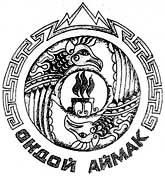 Россия ФедерациязыАлтай РеспубликаМуниципал Тозолмо«Ондой аймак»Аймактын депутаттар Соведи